Использование макроса DragandDrop в  PowerPointКак правило, в интерактивных играх объекты нужно перемещать с места на место. В PowerPoint такая возможность есть благодаря макросу DragandDrop.Можно  макрос внедрить в презентацию, но проще воспользоваться готовым шаблоном, в котором он уже внедрён.Для начала создайте новую папку, в которую скачайте презентацию-шаблон с установленным макросом. Скачать шаблон можно ЗДЕСЬКогда Вы откроете эту презентацию, у Вас, скорее всего, появится предупреждение от Центра безопасности – это нормально.
 

 
Отметьте кнопку «Включить содержимое для этого сеанса» и перейдите по ссылке «Открыть центр управления безопасностью». Или нажмите Файл – Параметры – Центр управления безопасностью – Параметры центра управления безопасностью – Параметры макросов  — Отключить все макросы с уведомлением
 

 
Затем перейдите на вкладку Надёжное расположение – нажмите Добавить новое расположение — Обзор – Укажите Вашу новую папку.  Поставьте галочку в чекбоксе  «Также доверять всем вложенным папкам».
 

 
Такие же настройки нужно будет сделать на других компьютерах, на которых Вы планируете использовать эту игру.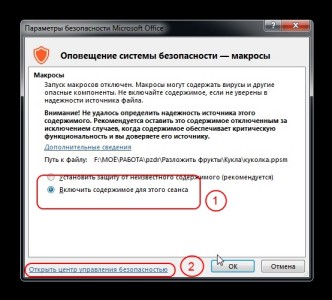 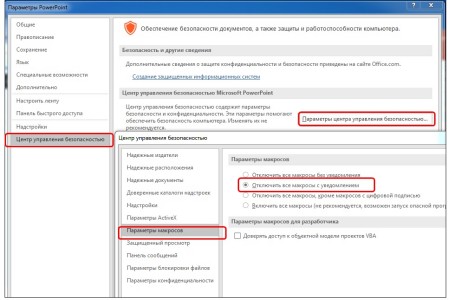 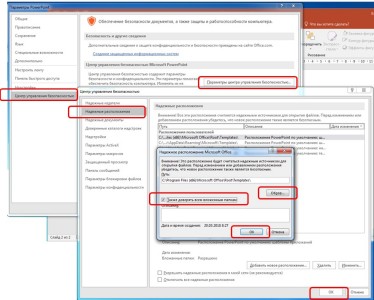 Все вновь создаваемые игры сохраняйте в этой же папке.Кроме того, удалите галочку из чекбокса Смена слайда «По щелчку». 
 

 
И, если хотите, чтобы игра открывалась не на весь экран, на вкладке Слайд-шоу выберите «настройка слайд-шоу» и отметьте кнопку 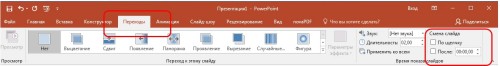 Управляемый пользователем (окно) 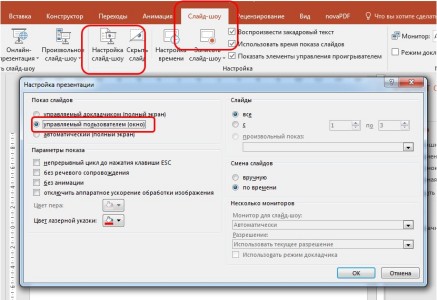 Понятно, что у Вас на слайде будет несколько объектов.  Чтобы для каждого отдельно не выполнять Запуск макроса, хоть это и не сложно, просто сделайте копию настроенного объекта и замените изображение.Если Вы хотите сделать несколько неправильных объектов, скопируйте неправильный объект вместе с надписью «неверно», он скопируется со всеми настройками. А теперь поступаем также – заменяем изображение.Чтобы создать новую игру, с другими персонажами, просто удалите со слайда все объекты,  вставьте нужные, и  для каждого объекта запустите действие макроса: кликните по объекту – вставка – действие – запуск макроса DragandDrop
 
При сохранении выберите тип файла Демонстрация PowerPoint  с поддержкой макросов.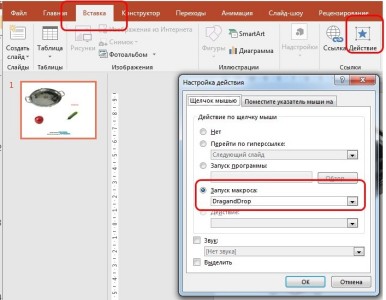 Можете посмотреть видеоверсию этого урока ЗДЕСЬ 